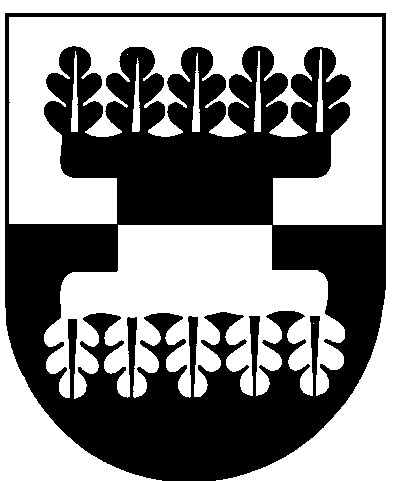 ŠILALĖS RAJONO SAVIVALDYBĖS ADMINISTRACIJOSDIREKTORIUSĮSAKYMASDĖL ŠILALĖS RAJONO SAVIVALDYBĖS ADMINISTRACIJOS DIREKTORIAUS  2013 M. LAPKRIČIO 14 D. ĮSAKYMO NR. DĮV-1531 „DĖL ŠILALĖS RAJONO SAVIVALDYBĖS MEDŽIOJAMŲJŲ GYVŪNŲ PADARYTOS ŽALOS ŽEMĖS ŪKIO PASĖLIAMS, ŪKINIAMS GYVŪNAMS  IR MIŠKUI NUOSTOLIŲ SKAIČIAVIMO KOMISIJOS SUDARYMO IR KOMISIJOS VEIKLOS NUOSTATŲ PATVIRTINIMO“ PAKEITIMO2019 m. spalio 10 d. Nr. DĮV-818Šilalė	  Vadovaudamasis Lietuvos Respublikos vietos savivaldos įstatymo 18 straipsnio 1 dalimi, 29 straipsnio 8 dalies 2 punktu: 1. P a k e i č i u  Šilalės rajono savivaldybės medžiojamųjų gyvūnų padarytos žalos žemės ūkio pasėliams, ūkiniams gyvūnams ir miškui nuostolių skaičiavimo komisijos veiklos nuostatus, patvirtintus Šilalės rajono savivaldybės administracijos direktoriaus 2013 m. lapkričio 14 d. įsakymu Nr. DĮV-1531 „Dėl Šilalės rajono savivaldybės medžiojamųjų gyvūnų padarytos žalos žemės ūkio pasėliams, ūkiniams gyvūnams  ir miškui nuostolių skaičiavimo komisijos sudarymo ir komisijos veiklos nuostatų patvirtinimo“ ir juos išdėstau nauja redakcija  (pridedama).		2. P a v e d u paskelbti šį įsakymą Šilalės rajono savivaldybės interneto svetainėje www.silale.lt.Šis įsakymas gali būti skundžiamas Lietuvos Respublikos administracinių bylų teisenos įstatymo nustatyta tvarka Lietuvos administracinių ginčų komisijos Klaipėdos apygardos skyriui (H. Manto g. 37, 92236 Klaipėda) arba Regionų apygardos administracinio teismo Klaipėdos rūmams (Galinio Pylimo g. 9, 91230 Klaipėda) per vieną mėnesį nuo šio įsakymo paskelbimo dienos.Administracijos direktorius                                                                         Valdemaras Jasevičius